Flowchart of the study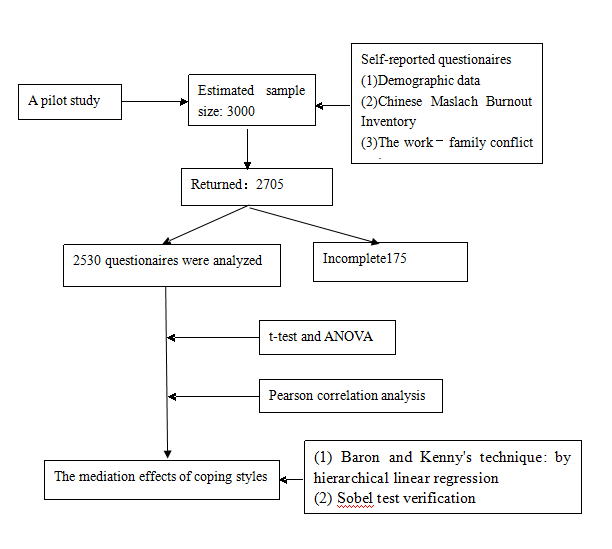 